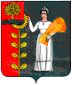 АДМИНИСТРАЦИЯ СЕЛЬСКОГО ПОСЕЛЕНИЯ ДУРОВСКИЙ СЕЛЬСОВЕТДобринского муниципального района Липецкой областиРоссийской ФедерацииПОСТАНОВЛЕНИЕ01.04.2020                             с.Дурово                                      №20О Порядке ведения реестра расходных обязательств сельского поселения Дуровский сельсовет Добринского муниципального районаВ целях учета расходных обязательств сельского поселения Дуровский сельсовет Добринского муниципального района и оценки объема средств местного бюджета, необходимых для их исполнения в плановом периоде, в соответствии с требованиями части 5 статьи 87 Бюджетного кодекса Российской Федерации и проведения мониторинга нормативных правовых актов в целях совершенствования механизма ведения реестров расходных обязательств, администрация сельского поселения Дуровский сельсовет ПОСТАНОВЛЯЕТ:1. Утвердить Порядок ведения реестра расходных обязательств сельского поселения Дуровский сельсовет Добринского муниципального района (прилагается).2. Обеспечить ведение реестра расходных обязательств сельского поселения Дуровский сельсовет Добринского муниципального района главным специалистом - экспертом.3.  Представлять в управление финансов администрации Добринского  муниципального района реестр расходных обязательств сельского поселения в сроки, установленные управлением финансов администрации Добринского муниципального района.       4. Постановление вступает в силу со дня его официального обнародования.       5.Контроль за выполнением настоящего постановления оставляю за собой. Глава администрации сельскогопоселения Дуровский сельсовет                                       С.В.ХодяковПриложение         к постановлению администрации сельского поселения Дуровскийсельсовет Добринского муниципального районаЛипецкой области Российской Федерацииот 01. 04. 2020 г. № 20П О Р Я Д О Кведения реестра расходных обязательств сельского поселения Дуровский сельсовет Добринского муниципального районаI. Общие положения1. Настоящий Порядок ведения реестра расходных обязательств сельского поселения Дуровский сельсовет Добринского муниципального района определяет процедуру ведения реестра расходных обязательств сельского поселения Дуровский сельсовет (далее - Порядок).2. Реестр расходных обязательств сельского поселения Дуровский сельсовет (далее - реестр расходных обязательств сельского поселения) ведется  администрацией сельского поселения Дуровский сельсовет. Реестр расходных обязательств сельского поселения включает в себя расходные обязательства сельского поселения, подлежащие исполнению за счет бюджетных ассигнований местного бюджета.3. Реестр расходных обязательств сельского поселения формируется по главным распорядителям средств местного бюджета в виде свода (перечня) законов, иных нормативных правовых актов, обусловливающих публичные нормативные обязательства и (или) правовые основания для расходных обязательств с указанием соответствующих положений (статьи, части, пункты, подпункты, абзацы) законов и иных нормативных правовых актов, с оценкой объемов бюджетных ассигнований, необходимых для исполнения расходных обязательств сельского поселения Дуровский сельсовет за счет бюджетных ассигнований местного бюджета.4. Реестр расходных обязательств сельского поселения предназначен для учета расходных обязательств независимо от срока их окончания и определения объемов бюджетных ассигнований сельского бюджета, необходимых для их исполнения.5. Данные реестра расходных обязательств сельского поселения используются при:- составлении проекта местного бюджета на очередной финансовый год и плановый период;- внесение изменений в решение о местном бюджете на текущий финансовый и плановый период;- ведении сводной бюджетной росписи и лимитов бюджетных обязательств местного бюджета.6.  Расходные обязательства  сельского поселения разделяются на следующие группы:  6.1. Расходные обязательства, возникшие в результате принятия нормативных правовых актов сельского поселения, заключения договоров (соглашений) в рамках реализации вопросов местного значения сельского поселения.  6.2. Расходные обязательства, возникшие в результате принятия нормативных правовых актов сельского поселения, заключения договоров (соглашений) в рамках реализации полномочий органов местного самоуправления сельского поселения по решению вопросов местного значения сельского поселения.  6.3. Расходные обязательства, возникшие в результате принятия нормативных правовых актов сельского поселения, заключения договоров (соглашений) в рамках реализации органами местного самоуправления сельского поселения прав на решение вопросов, не отнесенных к вопросам местного значения сельского поселения.  6.4. Расходные обязательства, возникшие в результате принятия нормативных правовых актов сельского поселения, заключения договоров (соглашений) в рамках реализации органами местного самоуправления сельского поселения отдельных государственных полномочий, переданных органами государственной власти Российской Федерации и (или) органами государственной власти субъекта Российской Федерации.  6.5. Расходные обязательства, возникшие в результате принятия нормативных правовых актов сельского поселения, заключения соглашений, предусматривающих предоставление межбюджетных трансфертов из бюджета сельского поселения другим бюджетам бюджетной системы Российской Федерации.II. Порядок заполнения реестра расходныхобязательств сельского поселения7. Реестр расходных обязательств сельского поселения составляется по форме согласно приложению к Порядку и заполняется в следующем порядке:7.1. Наименование расходного обязательства, вопроса местного значения сельского поселения, права, полномочия органа местного самоуправления сельского поселения (графа 1).7.2. Код строки (графа 2).7.3. Правовое основание финансового обеспечения и расходования сельским поселением бюджетных средств (нормативные правовые акты, договоры, соглашения Российской Федерации) (графы 3 – 22).7.4. Правовое основание финансового обеспечения и расходования сельским поселением бюджетных средств (нормативные правовые акты, договоры, соглашения субъекта Российской Федерации) (графы 23 - 28).7.5. Код раздела, подраздела бюджетной классификации Российской Федерации, по которому отражаются расходы на исполнение расходных обязательств сельского поселения (графа 30).7.6. В графах 31 - 95 указывается объем средств на исполнение расходного обязательства в тыс. рублей (с одним десятичным знаком), который определяется:7.6.1. Для граф 31 - 40 в соответствии с Отчетом об исполнении бюджета (ф. 0503117), утвержденном приказом Министерства финансов Российской Федерации от 28 декабря 2010 г. N 191н "Об утверждении Инструкции о порядке составления и представления годовой, квартальной и месячной отчетности об исполнении бюджетов бюджетной системы Российской Федерации", за отчетный год (итоговые значения по указанным графам должны соответствовать указанному Отчету, представленному в Управление финансов Добринского муниципального района).7.6.2. Графы 41-45 заполняются в соответствии с решением Совета депутатов сельского поселения о бюджете на текущий финансовый год.7.6.3. Графы 46 - 60 заполняются в соответствии с решением Совета депутатов сельского поселения о бюджете на очередной финансовый год и плановый период (в случае составления и принятия бюджета сельского поселения на трехлетний период) или в соответствии с законами, нормативными правовыми актами, договорами (соглашениями), обуславливающими расходные обязательства, одним из следующих методов:- нормативный метод - определение объема расходов, в плановом периоде исходя из нормативов, утвержденных в соответствующих нормативных правовых актах;- метод индексации - определение объема расходов в плановом периоде путем индексации объемов расходов текущего периода;- плановый метод - установление объема расходов в плановом периоде непосредственно в соответствующих нормативных правовых актах.Допускается использование иных методов расчета объема средств на исполнение расходного обязательства в плановых периодах.7.6.4.  Для граф 61-70 в соответствии с Отчетом об исполнении бюджета (ф. 0503117), утвержденном приказом Министерства финансов Российской Федерации от 28 декабря 2010 г. N 191н "Об утверждении Инструкции о порядке составления и представления годовой, квартальной и месячной отчетности об исполнении бюджетов бюджетной системы Российской Федерации", за отчетный год (итоговые значения по указанным графам должны соответствовать указанному Отчету, представленному в Управление финансов Добринского муниципального района), без учета расходов на осуществление капитальных вложений в объекты муниципальной собственности.7.6.5. Графы 71-75 заполняются в соответствии с решением Совета депутатов сельского поселения о бюджете на текущий финансовый год без учета расходов на осуществление капитальных вложений в объекты муниципальной собственности.7.6.6. Графы 76 - 90 заполняются в соответствии с решением Совета депутатов сельского поселения о бюджете на очередной финансовый год и плановый период (в случае составления и принятия бюджета сельского поселения на трехлетний период) или в соответствии с законами, нормативными правовыми актами, договорами (соглашениями), обуславливающими расходные обязательства, без учета расходов на осуществление капитальных вложений в объекты муниципальной собственности.III. Порядок ведения реестра расходных обязательств сельского поселения8. Ведение реестра расходных обязательств сельского поселения осуществляется Администрацией сельского поселения посредством внесения в него изменений.9. Администрация сельского поселения ежегодно, по форме согласно приложению к настоящему Порядку, представляют в управление финансов Добринского района реестр расходных обязательств в срок не позднее 01 апреля текущего финансового года.10. Реестр расходных обязательств представляется в управление финансов Добринского района в электронном виде на адрес электронной почты dobrinka@fin.lipetsk.ru 11. Главные распорядители средств местного бюджета сельского поселения несут ответственность за полноту, своевременность и достоверность предоставляемой информации.12. Управление финансов в случае несоответствия представленных реестров расходных обязательств требованиям, установленным Порядком,  возвращает реестры расходных обязательств на доработку. Доработанный реестр расходных обязательств должен быть представлен в 2-дневный срок.13. Реестр расходных обязательств сельского поселения размещается (за исключением конфиденциальной информации и информации, отнесенной к государственной тайне) в сети Интернет на официальном сайте администрации  сельского поселения Хворостянский сельсовет.14. Внесение изменений в реестр расходных обязательств сельского поселения осуществляется в связи:1) с внесением изменений в решение сессии о местном бюджете на текущий финансовый год и плановый период;2) с внесением изменений в сводную бюджетную роспись местного бюджета и в утвержденные лимиты бюджетных обязательств в ходе исполнения местного бюджета по основаниям, установленным статьей 217 Бюджетного кодекса Российской Федерации и решением сессии о местном бюджете на текущий финансовый год и плановый период;3) с принятием новых и (или) признанием утратившими силу законодательных и иных нормативных правовых актов, обусловливающих публичные нормативные обязательства и (или) правовые основания для иных расходных обязательств, подлежащих исполнению органами местного самоуправления за счет бюджетных ассигнований местного бюджета.	Приложение      к Порядку ведения реестра расходных обязательств сельского поселения Дуровский сельсовет Добринского муниципального районаРЕЕСТР РАСХОДНЫХ ОБЯЗАТЕЛЬСТВ СЕЛЬСКОГО ПОСЕЛЕНИЯДУРОВСКИЙ СЕЛЬСОВЕТ ДОБРИНСКОГО МУНИЦИПАЛЬНОГО РАЙОНАна 1__________ 20__ годаЕдиница измерения: тыс. руб. (с точностью до первого десятичного знака)ПРОДОЛЖЕНИЕ ТАБЛИЦЫПРОДОЛЖЕНИЕ ТАБЛИЦЫПРОДОЛЖЕНИЕ ТАБЛИЦЫНаименование полномочия, расходного обязательстваНаименование полномочия, расходного обязательстваКод строкиПравовое основание финансового обеспечения полномочия, расходного обязательства муниципального образованияПравовое основание финансового обеспечения полномочия, расходного обязательства муниципального образованияПравовое основание финансового обеспечения полномочия, расходного обязательства муниципального образованияПравовое основание финансового обеспечения полномочия, расходного обязательства муниципального образованияПравовое основание финансового обеспечения полномочия, расходного обязательства муниципального образованияПравовое основание финансового обеспечения полномочия, расходного обязательства муниципального образованияПравовое основание финансового обеспечения полномочия, расходного обязательства муниципального образованияПравовое основание финансового обеспечения полномочия, расходного обязательства муниципального образованияПравовое основание финансового обеспечения полномочия, расходного обязательства муниципального образованияПравовое основание финансового обеспечения полномочия, расходного обязательства муниципального образованияПравовое основание финансового обеспечения полномочия, расходного обязательства муниципального образованияПравовое основание финансового обеспечения полномочия, расходного обязательства муниципального образованияПравовое основание финансового обеспечения полномочия, расходного обязательства муниципального образованияПравовое основание финансового обеспечения полномочия, расходного обязательства муниципального образованияПравовое основание финансового обеспечения полномочия, расходного обязательства муниципального образованияПравовое основание финансового обеспечения полномочия, расходного обязательства муниципального образованияПравовое основание финансового обеспечения полномочия, расходного обязательства муниципального образованияПравовое основание финансового обеспечения полномочия, расходного обязательства муниципального образованияПравовое основание финансового обеспечения полномочия, расходного обязательства муниципального образованияПравовое основание финансового обеспечения полномочия, расходного обязательства муниципального образованияПравовое основание финансового обеспечения полномочия, расходного обязательства муниципального образованияПравовое основание финансового обеспечения полномочия, расходного обязательства муниципального образованияПравовое основание финансового обеспечения полномочия, расходного обязательства муниципального образованияПравовое основание финансового обеспечения полномочия, расходного обязательства муниципального образованияПравовое основание финансового обеспечения полномочия, расходного обязательства муниципального образованияПравовое основание финансового обеспечения полномочия, расходного обязательства муниципального образованияГруппа полномочийКод расхода по БККод расхода по БКОбъем средств на исполнение расходного обязательства муниципального образованияОбъем средств на исполнение расходного обязательства муниципального образованияНаименование полномочия, расходного обязательстваНаименование полномочия, расходного обязательстваКод строкиПравовое основание финансового обеспечения полномочия, расходного обязательства муниципального образованияПравовое основание финансового обеспечения полномочия, расходного обязательства муниципального образованияПравовое основание финансового обеспечения полномочия, расходного обязательства муниципального образованияПравовое основание финансового обеспечения полномочия, расходного обязательства муниципального образованияПравовое основание финансового обеспечения полномочия, расходного обязательства муниципального образованияПравовое основание финансового обеспечения полномочия, расходного обязательства муниципального образованияПравовое основание финансового обеспечения полномочия, расходного обязательства муниципального образованияПравовое основание финансового обеспечения полномочия, расходного обязательства муниципального образованияПравовое основание финансового обеспечения полномочия, расходного обязательства муниципального образованияПравовое основание финансового обеспечения полномочия, расходного обязательства муниципального образованияПравовое основание финансового обеспечения полномочия, расходного обязательства муниципального образованияПравовое основание финансового обеспечения полномочия, расходного обязательства муниципального образованияПравовое основание финансового обеспечения полномочия, расходного обязательства муниципального образованияПравовое основание финансового обеспечения полномочия, расходного обязательства муниципального образованияПравовое основание финансового обеспечения полномочия, расходного обязательства муниципального образованияПравовое основание финансового обеспечения полномочия, расходного обязательства муниципального образованияПравовое основание финансового обеспечения полномочия, расходного обязательства муниципального образованияПравовое основание финансового обеспечения полномочия, расходного обязательства муниципального образованияПравовое основание финансового обеспечения полномочия, расходного обязательства муниципального образованияПравовое основание финансового обеспечения полномочия, расходного обязательства муниципального образованияПравовое основание финансового обеспечения полномочия, расходного обязательства муниципального образованияПравовое основание финансового обеспечения полномочия, расходного обязательства муниципального образованияПравовое основание финансового обеспечения полномочия, расходного обязательства муниципального образованияПравовое основание финансового обеспечения полномочия, расходного обязательства муниципального образованияПравовое основание финансового обеспечения полномочия, расходного обязательства муниципального образованияПравовое основание финансового обеспечения полномочия, расходного обязательства муниципального образованияГруппа полномочийКод расхода по БККод расхода по БКотчетный 20__ годотчетный 20__ годНаименование полномочия, расходного обязательстваНаименование полномочия, расходного обязательстваКод строкиРоссийской ФедерацииРоссийской ФедерацииРоссийской ФедерацииРоссийской ФедерацииРоссийской ФедерацииРоссийской ФедерацииРоссийской ФедерацииРоссийской ФедерацииРоссийской ФедерацииРоссийской ФедерацииРоссийской ФедерацииРоссийской ФедерацииРоссийской ФедерацииРоссийской ФедерацииРоссийской ФедерацииРоссийской ФедерацииРоссийской ФедерацииРоссийской ФедерацииРоссийской ФедерацииРоссийской Федерациисубъекта Российской Федерациисубъекта Российской Федерациисубъекта Российской Федерациисубъекта Российской Федерациисубъекта Российской Федерациисубъекта Российской ФедерацииГруппа полномочийКод расхода по БККод расхода по БКВсегоВсегоНаименование полномочия, расходного обязательстваНаименование полномочия, расходного обязательстваКод строкиФедеральные законыФедеральные законыФедеральные законыУказы Президента Российской ФедерацииУказы Президента Российской ФедерацииУказы Президента Российской ФедерацииУказы Президента Российской ФедерацииНормативные правовые акты Правительства Российской ФедерацииНормативные правовые акты Правительства Российской ФедерацииНормативные правовые акты Правительства Российской Федерациив том числе государственные программы Российской Федерациив том числе государственные программы Российской Федерациив том числе государственные программы Российской Федерациив том числе государственные программы Российской ФедерацииАкты федеральных органов исполнительной властиАкты федеральных органов исполнительной властиАкты федеральных органов исполнительной властиДоговоры, соглашенияДоговоры, соглашенияДоговоры, соглашенияЗаконы субъекта Российской ФедерацииЗаконы субъекта Российской ФедерацииЗаконы субъекта Российской ФедерацииНормативные правовые акты субъекта Российской ФедерацииНормативные правовые акты субъекта Российской ФедерацииНормативные правовые акты субъекта Российской ФедерацииГруппа полномочийраздел/подразделраздел/подразделВсегоВсегоНаименование полномочия, расходного обязательстваНаименование полномочия, расходного обязательстваКод строкинаименование, номер и датаномер статьи (подстатьи), пункта (подпункта)дата вступления в силу, срок действиянаименование, номер и датаномер статьи (подстатьи), пункта (подпункта)дата вступления в силу, срок действиякод НПАнаименование, номер и датаномер пункта, подпунктадата вступления в силу, срок действиянаименование, номер и датаномер пункта, подпунктадата вступления в силу, срок действиякод НПАнаименование, номер и датаномер пункта, подпунктадата вступления в силу, срок действиянаименование, номер и датаномер пункта, подпунктадата вступления в силу, срок действиянаименование, номер и датаномер статьи (подстатьи), пункта (подпункта)дата вступления в силу, срок действиянаименование, номер и датаномер пункта, подпунктадата вступления в силу, срок действияГруппа полномочийраздел/подразделраздел/подразделутвержденные бюджетные назначенияисполнено11234567891011121314151617181920212223242526272829303031 = 33 + 35 + 37 + 3932 = 34 + 36 + 38 + 405.Расходные обязательства, возникшие в результате принятия нормативных правовых актов сельского поселения, заключения договоров (соглашений), всего из них:65005.1.Расходные обязательства, возникшие в результате принятия нормативных правовых актов сельского поселения, заключения договоров (соглашений) в рамках реализации вопросов местного значения сельского поселения, всего65015.1.1.по перечню, предусмотренному частью 3 статьи 14 Федерального закона от 6 октября 2003 г. N 131-ФЗ "Об общих принципах организации местного самоуправления в Российской Федерации", всего65025.1.1.1.65035.1.1.17.6519.........5.1.1.99.65995.1.2.в случаях закрепления законом субъекта Российской Федерации за сельскими поселениями вопросов местного значения из числа вопросов местного значения городского поселения, предусмотренных частью 1 статьи 14 Федерального закона от 6 октября 2003 г. N 131-ФЗ "Об общих принципах организации местного самоуправления в Российской Федерации", всего66005.1.2.1.66015.1.2.2.6602.........5.1.2.99.66995.1.3.в случаях заключения соглашения с органами местного самоуправления муниципального района о передаче сельскому поселению осуществления части своих полномочий по решению вопросов местного значения муниципального района, всего67005.1.3.1.67015.1.3.2.6702.........5.1.3.99.67995.2.Расходные обязательства, возникшие в результате принятия нормативных правовых актов сельского поселения, заключения договоров (соглашений) в рамках реализации полномочий органов местного самоуправления сельского поселения по решению вопросов местного значения сельского поселения, по перечню, предусмотренному частью 1 статьи 17 Федерального закона от 6 октября 2003 г. N 131-ФЗ "Об общих принципах организации местного самоуправления в Российской Федерации", всего68005.2.1.68015.2.22....6822.........5.2.99....68995.3.Расходные обязательства, возникшие в результате принятия нормативных правовых актов сельского поселения, заключения договоров (соглашений) в рамках реализации органами местного самоуправления сельского поселения прав на решение вопросов, не отнесенных к вопросам местного значения сельского поселения, всего69005.3.1.по перечню, предусмотренному Федеральным законом от 6 октября 2003 г. N 131-ФЗ "Об общих принципах организации местного самоуправления в Российской Федерации", всего69015.3.1.1.69025.3.1.2.6903.........5.3.1.98....69995.3.2.по участию в осуществлении государственных полномочий (не переданных в соответствии со статьей 19 Федерального закона от 6 октября 2003 г. N 131-ФЗ "Об общих принципах организации местного самоуправления в Российской Федерации"), если это участие предусмотрено федеральными законами, всего70005.3.2.1....70015.3.2.2....7002.........5.3.2.99....70995.3.3.по реализации права устанавливать за счет местного бюджета дополнительные меры социальной поддержки и социальной помощи для отдельных категорий граждан вне зависимости от наличия в федеральных законах положений, устанавливающих указанное право, всего71005.3.3.1.Предоставление доплаты за выслугу лет к трудовой пенсии муниципальным служащим за счет средств местного бюджета71015.3.3.2....7102.........5.3.3.99....71995.3.4.по реализации вопросов, не отнесенных к компетенции органов местного самоуправления других муниципальных образований, органов государственной власти и не исключенных из их компетенции федеральными законами и законами субъектов Российской Федерации, всего72005.3.4.1....72015.3.4.2....7202.........5.3.4.99....72995.4.Расходные обязательства, возникшие в результате принятия нормативных правовых актов сельского поселения, заключения договоров (соглашений) в рамках реализации органами местного самоуправления сельского поселения отдельных государственных полномочий, переданных органами государственной власти Российской Федерации и (или) органами государственной власти субъекта Российской Федерации, всего73005.4.1.за счет субвенций, предоставленных из федерального бюджета, всего73015.4.1.1.73025.4.1.2.7303......5.4.1.98....73995.4.2.за счет субвенций, предоставленных из бюджета субъекта Российской Федерации, всего74005.4.2.1.74015.4.2.2.7402......5.4.2.99.74995.4.3.за счет собственных доходов и источников финансирования дефицита бюджета сельского поселения, всего75005.4.3.1....75015.4.3.2....7502.........5.4.3.99....75995.5.отдельные государственные полномочия, не переданные, но осуществляемые органами местного самоуправления за счет субвенций из бюджета субъекта Российской Федерации76005.5.1.76015.5.2.7602.........5.5.4.76035.6.Расходные обязательства, возникшие в результате принятия нормативных правовых актов сельского поселения, заключения соглашений, предусматривающих предоставление межбюджетных трансфертов из бюджета сельского поселения другим бюджетам бюджетной системы Российской Федерации, всего77005.6.1.по предоставлению субсидий в бюджет субъекта Российской Федерации, всего77015.6.2.по предоставлению иных межбюджетных трансфертов, всего78005.6.2.1.в бюджет муниципального района в случае заключения соглашения с органами местного самоуправления муниципального района, в состав которого входит сельское поселение, о передаче им осуществления части своих полномочий по решению вопросов местного значения, всего78015.6.2.1.1.78025.6.2.1.2.7803.........5.6.2.1.99....78995.6.2.2.в иных случаях, не связанных с заключением соглашений, предусмотренных в подпункте 5.6.2.1, всего, из них:79005.6.2.2.1....79015.6.2.2.2....7902.........5.6.2.2.99....79995.7.Условно утвержденные расходы на первый и второй годы планового периода в соответствии с решением о местном бюджете8000Итого расходных обязательств муниципальных образований, без учета внутренних оборотов10600Итого расходных обязательств муниципальных образований10700Наименование полномочия, расходного обязательстваНаименование полномочия, расходного обязательстваОбъем средств на исполнение расходного обязательства муниципального образованияОбъем средств на исполнение расходного обязательства муниципального образованияОбъем средств на исполнение расходного обязательства муниципального образованияОбъем средств на исполнение расходного обязательства муниципального образованияОбъем средств на исполнение расходного обязательства муниципального образованияОбъем средств на исполнение расходного обязательства муниципального образованияОбъем средств на исполнение расходного обязательства муниципального образованияОбъем средств на исполнение расходного обязательства муниципального образованияОбъем средств на исполнение расходного обязательства муниципального образованияОбъем средств на исполнение расходного обязательства муниципального образованияОбъем средств на исполнение расходного обязательства муниципального образованияОбъем средств на исполнение расходного обязательства муниципального образованияОбъем средств на исполнение расходного обязательства муниципального образованияОбъем средств на исполнение расходного обязательства муниципального образованияОбъем средств на исполнение расходного обязательства муниципального образованияОбъем средств на исполнение расходного обязательства муниципального образованияОбъем средств на исполнение расходного обязательства муниципального образованияОбъем средств на исполнение расходного обязательства муниципального образованияОбъем средств на исполнение расходного обязательства муниципального образованияОбъем средств на исполнение расходного обязательства муниципального образованияОбъем средств на исполнение расходного обязательства муниципального образованияОбъем средств на исполнение расходного обязательства муниципального образованияОбъем средств на исполнение расходного обязательства муниципального образованияОбъем средств на исполнение расходного обязательства муниципального образованияОбъем средств на исполнение расходного обязательства муниципального образованияОбъем средств на исполнение расходного обязательства муниципального образованияОбъем средств на исполнение расходного обязательства муниципального образованияОбъем средств на исполнение расходного обязательства муниципального образованияНаименование полномочия, расходного обязательстваНаименование полномочия, расходного обязательстваотчетный 20__ годотчетный 20__ годотчетный 20__ годотчетный 20__ годотчетный 20__ годотчетный 20__ годотчетный 20__ годотчетный 20__ годтекущий 20__ годтекущий 20__ годтекущий 20__ годтекущий 20__ годтекущий 20__ годочередной 20__ годочередной 20__ годочередной 20__ годочередной 20__ годочередной 20__ годплановый периодплановый периодплановый периодплановый периодплановый периодплановый периодплановый периодплановый периодплановый периодплановый периодНаименование полномочия, расходного обязательстваНаименование полномочия, расходного обязательствав том числе за счетв том числе за счетв том числе за счетв том числе за счетв том числе за счетв том числе за счетв том числе за счетв том числе за счетВсегов том числе за счетв том числе за счетв том числе за счетв том числе за счетВсегов том числе за счетв том числе за счетв том числе за счетв том числе за счет20__ год20__ год20__ год20__ год20__ год20__ год20__ год20__ год20__ год20__ годНаименование полномочия, расходного обязательстваНаименование полномочия, расходного обязательствацелевых средств федерального бюджета (субвенция, субсидия, иные МБТ)целевых средств федерального бюджета (субвенция, субсидия, иные МБТ)целевых средств регионального бюджета (субвенция, субсидия, иные МБТ)целевых средств регионального бюджета (субвенция, субсидия, иные МБТ)прочих безвозмездных поступлений, включая средства Фондовпрочих безвозмездных поступлений, включая средства Фондовсредств местных бюджетов с учетом дотациисредств местных бюджетов с учетом дотацииВсегоцелевых средств федерального бюджета (субвенция, субсидия, иные МБТ)целевых средств регионального бюджета (субвенция, субсидия, иные МБТ)прочих безвозмездных поступлений, включая средства Фондовсредств местных бюджетов с учетом дотацииВсегоцелевых средств федерального бюджета (субвенция, субсидия, иные МБТ)целевых средств регионального бюджета (субвенция, субсидия, иные МБТ)прочих безвозмездных поступлений, включая средства Фондовсредств местных бюджетов с учетом дотацииВсегов том числе за счетв том числе за счетв том числе за счетв том числе за счетВсегов том числе за счетв том числе за счетв том числе за счетв том числе за счетНаименование полномочия, расходного обязательстваНаименование полномочия, расходного обязательстваутвержденные бюджетные назначенияисполненоутвержденные бюджетные назначенияисполненоутвержденные бюджетные назначенияисполненоутвержденные бюджетные назначенияисполненоВсегоцелевых средств федерального бюджета (субвенция, субсидия, иные МБТ)целевых средств регионального бюджета (субвенция, субсидия, иные МБТ)прочих безвозмездных поступлений, включая средства Фондовсредств местных бюджетов с учетом дотацииВсегоцелевых средств федерального бюджета (субвенция, субсидия, иные МБТ)целевых средств регионального бюджета (субвенция, субсидия, иные МБТ)прочих безвозмездных поступлений, включая средства Фондовсредств местных бюджетов с учетом дотацииВсегоцелевых средств федерального бюджета (субвенция, субсидия, иные МБТ)целевых средств регионального бюджета (субвенция, субсидия, иные МБТ)прочих безвозмездных поступлений, включая средства Фондовсредств местных бюджетов с учетом дотацииВсегоцелевых средств федерального бюджета (субвенция, субсидия, иные МБТ)целевых средств регионального бюджета (субвенция, субсидия, иные МБТ)прочих безвозмездных поступлений, включая средства Фондовсредств местных бюджетов с учетом дотации11333435363738394041 = 42 + 43 + 44 + 454243444546 = 47 + 48 + 49 + 504748495051 = 52 + 53 + 54 + 555253545556 = 57 + 58 + 59 + 60575859605.Расходные обязательства, возникшие в результате принятия нормативных правовых актов сельского поселения, заключения договоров (соглашений), всего из них:5.1.Расходные обязательства, возникшие в результате принятия нормативных правовых актов сельского поселения, заключения договоров (соглашений) в рамках реализации вопросов местного значения сельского поселения, всего5.1.1.по перечню, предусмотренному частью 3 статьи 14 Федерального закона от 6 октября 2003 г. N 131-ФЗ "Об общих принципах организации местного самоуправления в Российской Федерации", всего5.1.1.1.5.1.1.17.......5.1.1.99.5.1.2.в случаях закрепления законом субъекта Российской Федерации за сельскими поселениями вопросов местного значения из числа вопросов местного значения городского поселения, предусмотренных частью 1 статьи 14 Федерального закона от 6 октября 2003 г. N 131-ФЗ "Об общих принципах организации местного самоуправления в Российской Федерации", всего5.1.2.1.5.1.2.2.......5.1.2.99.5.1.3.в случаях заключения соглашения с органами местного самоуправления муниципального района о передаче сельскому поселению осуществления части своих полномочий по решению вопросов местного значения муниципального района, всего5.1.3.1.5.1.3.2.......5.1.3.99.5.2.Расходные обязательства, возникшие в результате принятия нормативных правовых актов сельского поселения, заключения договоров (соглашений) в рамках реализации полномочий органов местного самоуправления сельского поселения по решению вопросов местного значения сельского поселения, по перечню, предусмотренному частью 1 статьи 17 Федерального закона от 6 октября 2003 г. N 131-ФЗ "Об общих принципах организации местного самоуправления в Российской Федерации", всего5.2.1.5.2.22..........5.2.99....5.3.Расходные обязательства, возникшие в результате принятия нормативных правовых актов сельского поселения, заключения договоров (соглашений) в рамках реализации органами местного самоуправления сельского поселения прав на решение вопросов, не отнесенных к вопросам местного значения сельского поселения, всего5.3.1.по перечню, предусмотренному Федеральным законом от 6 октября 2003 г. N 131-ФЗ "Об общих принципах организации местного самоуправления в Российской Федерации", всего5.3.1.1.5.3.1.2.......5.3.1.98....5.3.2.по участию в осуществлении государственных полномочий (не переданных в соответствии со статьей 19 Федерального закона от 6 октября 2003 г. N 131-ФЗ "Об общих принципах организации местного самоуправления в Российской Федерации"), если это участие предусмотрено федеральными законами, всего5.3.2.1....5.3.2.2..........5.3.2.99....5.3.3.по реализации права устанавливать за счет местного бюджета дополнительные меры социальной поддержки и социальной помощи для отдельных категорий граждан вне зависимости от наличия в федеральных законах положений, устанавливающих указанное право, всего5.3.3.1.Предоставление доплаты за выслугу лет к трудовой пенсии муниципальным служащим за счет средств местного бюджета5.3.3.2..........5.3.3.99....5.3.4.по реализации вопросов, не отнесенных к компетенции органов местного самоуправления других муниципальных образований, органов государственной власти и не исключенных из их компетенции федеральными законами и законами субъектов Российской Федерации, всего5.3.4.1....5.3.4.2..........5.3.4.99....5.4.Расходные обязательства, возникшие в результате принятия нормативных правовых актов сельского поселения, заключения договоров (соглашений) в рамках реализации органами местного самоуправления сельского поселения отдельных государственных полномочий, переданных органами государственной власти Российской Федерации и (или) органами государственной власти субъекта Российской Федерации, всего5.4.1.за счет субвенций, предоставленных из федерального бюджета, всего5.4.1.1.5.4.1.2....5.4.1.98....5.4.2.за счет субвенций, предоставленных из бюджета субъекта Российской Федерации, всего5.4.2.1.5.4.2.2....5.4.2.99.5.4.3.за счет собственных доходов и источников финансирования дефицита бюджета сельского поселения, всего5.4.3.1....5.4.3.2..........5.4.3.99....5.5.отдельные государственные полномочия, не переданные, но осуществляемые органами местного самоуправления за счет субвенций из бюджета субъекта Российской Федерации5.5.1.5.5.2.......5.5.4.5.6.Расходные обязательства, возникшие в результате принятия нормативных правовых актов сельского поселения, заключения соглашений, предусматривающих предоставление межбюджетных трансфертов из бюджета сельского поселения другим бюджетам бюджетной системы Российской Федерации, всего5.6.1.по предоставлению субсидий, в бюджет субъекта Российской Федерации, всего5.6.2.по предоставлению иных межбюджетных трансфертов, всего5.6.2.1.в бюджет муниципального района в случае заключения соглашения с органами местного самоуправления муниципального района, в состав которого входит сельское поселение, о передаче им осуществления части своих полномочий по решению вопросов местного значения, всего5.6.2.1.1.5.6.2.1.2.......5.6.2.1.99....5.6.2.2.в иных случаях, не связанных с заключением соглашений, предусмотренных в подпункте 5.6.2.1, всего из них:5.6.2.2.1....5.6.2.2.2..........5.6.2.2.99....5.7.Условно утвержденные расходы на первый и второй годы планового периода в соответствии с решением о местном бюджетеИтого расходных обязательств муниципальных образований, без учета внутренних оборотовИтого расходных обязательств муниципальных образованийНаименование полномочия, расходного обязательстваНаименование полномочия, расходного обязательствав т.ч. объем средств на исполнение расходного обязательства без учета расходов на осуществление капитальных вложений в объекты муниципальной собственностив т.ч. объем средств на исполнение расходного обязательства без учета расходов на осуществление капитальных вложений в объекты муниципальной собственностив т.ч. объем средств на исполнение расходного обязательства без учета расходов на осуществление капитальных вложений в объекты муниципальной собственностив т.ч. объем средств на исполнение расходного обязательства без учета расходов на осуществление капитальных вложений в объекты муниципальной собственностив т.ч. объем средств на исполнение расходного обязательства без учета расходов на осуществление капитальных вложений в объекты муниципальной собственностив т.ч. объем средств на исполнение расходного обязательства без учета расходов на осуществление капитальных вложений в объекты муниципальной собственностив т.ч. объем средств на исполнение расходного обязательства без учета расходов на осуществление капитальных вложений в объекты муниципальной собственностив т.ч. объем средств на исполнение расходного обязательства без учета расходов на осуществление капитальных вложений в объекты муниципальной собственностив т.ч. объем средств на исполнение расходного обязательства без учета расходов на осуществление капитальных вложений в объекты муниципальной собственностив т.ч. объем средств на исполнение расходного обязательства без учета расходов на осуществление капитальных вложений в объекты муниципальной собственностив т.ч. объем средств на исполнение расходного обязательства без учета расходов на осуществление капитальных вложений в объекты муниципальной собственностив т.ч. объем средств на исполнение расходного обязательства без учета расходов на осуществление капитальных вложений в объекты муниципальной собственностив т.ч. объем средств на исполнение расходного обязательства без учета расходов на осуществление капитальных вложений в объекты муниципальной собственностив т.ч. объем средств на исполнение расходного обязательства без учета расходов на осуществление капитальных вложений в объекты муниципальной собственностив т.ч. объем средств на исполнение расходного обязательства без учета расходов на осуществление капитальных вложений в объекты муниципальной собственностив т.ч. объем средств на исполнение расходного обязательства без учета расходов на осуществление капитальных вложений в объекты муниципальной собственностив т.ч. объем средств на исполнение расходного обязательства без учета расходов на осуществление капитальных вложений в объекты муниципальной собственностив т.ч. объем средств на исполнение расходного обязательства без учета расходов на осуществление капитальных вложений в объекты муниципальной собственностив т.ч. объем средств на исполнение расходного обязательства без учета расходов на осуществление капитальных вложений в объекты муниципальной собственностив т.ч. объем средств на исполнение расходного обязательства без учета расходов на осуществление капитальных вложений в объекты муниципальной собственностив т.ч. объем средств на исполнение расходного обязательства без учета расходов на осуществление капитальных вложений в объекты муниципальной собственностив т.ч. объем средств на исполнение расходного обязательства без учета расходов на осуществление капитальных вложений в объекты муниципальной собственностив т.ч. объем средств на исполнение расходного обязательства без учета расходов на осуществление капитальных вложений в объекты муниципальной собственностив т.ч. объем средств на исполнение расходного обязательства без учета расходов на осуществление капитальных вложений в объекты муниципальной собственностив т.ч. объем средств на исполнение расходного обязательства без учета расходов на осуществление капитальных вложений в объекты муниципальной собственностив т.ч. объем средств на исполнение расходного обязательства без учета расходов на осуществление капитальных вложений в объекты муниципальной собственностив т.ч. объем средств на исполнение расходного обязательства без учета расходов на осуществление капитальных вложений в объекты муниципальной собственностив т.ч. объем средств на исполнение расходного обязательства без учета расходов на осуществление капитальных вложений в объекты муниципальной собственностив т.ч. объем средств на исполнение расходного обязательства без учета расходов на осуществление капитальных вложений в объекты муниципальной собственностив т.ч. объем средств на исполнение расходного обязательства без учета расходов на осуществление капитальных вложений в объекты муниципальной собственностиНаименование полномочия, расходного обязательстваНаименование полномочия, расходного обязательстваотчетный 20__ годотчетный 20__ годотчетный 20__ годотчетный 20__ годотчетный 20__ годотчетный 20__ годотчетный 20__ годотчетный 20__ годотчетный 20__ годотчетный 20__ годтекущий 20__ годтекущий 20__ годтекущий 20__ годтекущий 20__ годтекущий 20__ годочередной 20__ годочередной 20__ годочередной 20__ годочередной 20__ годочередной 20__ годплановый периодплановый периодплановый периодплановый периодплановый периодплановый периодплановый периодплановый периодплановый периодплановый периодНаименование полномочия, расходного обязательстваНаименование полномочия, расходного обязательстваВсегоВсегов том числе за счетв том числе за счетв том числе за счетв том числе за счетв том числе за счетв том числе за счетв том числе за счетв том числе за счетВсегов том числе за счетв том числе за счетв том числе за счетв том числе за счетВсегов том числе за счетв том числе за счетв том числе за счетв том числе за счет20__ год20__ год20__ год20__ год20__ год20___ год20___ год20___ год20___ год20___ годНаименование полномочия, расходного обязательстваНаименование полномочия, расходного обязательстваВсегоВсегоцелевых средств федерального бюджета (субвенция, субсидия, иные МБТ)целевых средств федерального бюджета (субвенция, субсидия, иные МБТ)целевых средств регионального бюджета (субвенция, субсидия, иные МБТ)целевых средств регионального бюджета (субвенция, субсидия, иные МБТ)прочих безвозмездных поступлений, включая средства Фондовпрочих безвозмездных поступлений, включая средства Фондовсредств местных бюджетов с учетом дотациисредств местных бюджетов с учетом дотацииВсегоцелевых средств федерального бюджета (субвенция, субсидия, иные МБТ)целевых средств регионального бюджета (субвенция, субсидия, иные МБТ)прочих безвозмездных поступлений, включая средства Фондовсредств местных бюджетов с учетом дотацииВсегоцелевых средств федерального бюджета (субвенция, субсидия, иные МБТ)целевых средств регионального бюджета (субвенция, субсидия, иные МБТ)прочих безвозмездных поступлений, включая средства Фондовсредств местных бюджетов с учетом дотацииВсегов том числе за счетв том числе за счетв том числе за счетв том числе за счетВсегов том числе за счетв том числе за счетв том числе за счетв том числе за счетНаименование полномочия, расходного обязательстваНаименование полномочия, расходного обязательстваутвержденные бюджетные назначенияисполненоутвержденные бюджетные назначенияисполненоутвержденные бюджетные назначенияисполненоутвержденные бюджетные назначенияисполненоутвержденные бюджетные назначенияисполненоВсегоцелевых средств федерального бюджета (субвенция, субсидия, иные МБТ)целевых средств регионального бюджета (субвенция, субсидия, иные МБТ)прочих безвозмездных поступлений, включая средства Фондовсредств местных бюджетов с учетом дотацииВсегоцелевых средств федерального бюджета (субвенция, субсидия, иные МБТ)целевых средств регионального бюджета (субвенция, субсидия, иные МБТ)прочих безвозмездных поступлений, включая средства Фондовсредств местных бюджетов с учетом дотацииВсегоцелевых средств федерального бюджета (субвенция, субсидия, иные МБТ)целевых средств регионального бюджета (субвенция, субсидия, иные МБТ)прочих безвозмездных поступлений, включая средства Фондовсредств местных бюджетов с учетом дотацииВсегоцелевых средств федерального бюджета (субвенция, субсидия, иные МБТ)целевых средств регионального бюджета (субвенция, субсидия, иные МБТ)прочих безвозмездных поступлений, включая средства Фондовсредств местных бюджетов с учетом дотации1161 = 63 + 65 + 67 + 6962 = 64 + 66 + 68 + 70636465666768697071 = 72 + 73 + 74 + 757273747576 = 77 + 78 + 79 + 807778798081 = 82 + 83 + 84 + 858283848586 = 87 + 88 + 89 + 90878889905.Расходные обязательства, возникшие в результате принятия нормативных правовых актов сельского поселения, заключения договоров (соглашений), всего из них:5.1.Расходные обязательства, возникшие в результате принятия нормативных правовых актов сельского поселения, заключения договоров (соглашений) в рамках реализации вопросов местного значения сельского поселения, всего5.1.1.по перечню, предусмотренному частью 3 статьи 14 Федерального закона от 6 октября 2003 г. N 131-ФЗ "Об общих принципах организации местного самоуправления в Российской Федерации", всего5.1.1.1.5.1.1.17.......5.1.1.99.5.1.2.в случаях закрепления законом субъекта Российской Федерации за сельскими поселениями вопросов местного значения из числа вопросов местного значения городского поселения, предусмотренных частью 1 статьи 14 Федерального закона от 6 октября 2003 г. N 131-ФЗ "Об общих принципах организации местного самоуправления в Российской Федерации", всего5.1.2.1.5.1.2.2.......5.1.2.99.5.1.3.в случаях заключения соглашения с органами местного самоуправления муниципального района о передаче сельскому поселению осуществления части своих полномочий по решению вопросов местного значения муниципального района, всего5.1.3.1.5.1.3.2.......5.1.3.99.5.2.Расходные обязательства, возникшие в результате принятия нормативных правовых актов сельского поселения, заключения договоров (соглашений) в рамках реализации полномочий органов местного самоуправления сельского поселения по решению вопросов местного значения сельского поселения, по перечню, предусмотренному частью 1 статьи 17 Федерального закона от 6 октября 2003 г. N 131-ФЗ "Об общих принципах организации местного самоуправления в Российской Федерации", всего5.2.1.5.2.22..........5.2.99....5.3.Расходные обязательства, возникшие в результате принятия нормативных правовых актов сельского поселения, заключения договоров (соглашений) в рамках реализации органами местного самоуправления сельского поселения прав на решение вопросов, не отнесенных к вопросам местного значения сельского поселения, всего5.3.1.по перечню, предусмотренному Федеральным законом от 6 октября 2003 г. N 131-ФЗ "Об общих принципах организации местного самоуправления в Российской Федерации", всего5.3.1.1.5.3.1.2.......5.3.1.98....5.3.2.по участию в осуществлении государственных полномочий (не переданных в соответствии со статьей 19 Федерального закона от 6 октября 2003 г. N 131-ФЗ "Об общих принципах организации местного самоуправления в Российской Федерации"), если это участие предусмотрено федеральными законами, всего5.3.2.1....5.3.2.2..........5.3.2.99....5.3.3.по реализации права устанавливать за счет местного бюджета дополнительные меры социальной поддержки и социальной помощи для отдельных категорий граждан вне зависимости от наличия в федеральных законах положений, устанавливающих указанное право, всего5.3.3.1.Предоставление доплаты за выслугу лет к трудовой пенсии муниципальным служащим за счет средств местного бюджета5.3.3.2..........5.3.3.99....5.3.4.по реализации вопросов, не отнесенных к компетенции органов местного самоуправления других муниципальных образований, органов государственной власти и не исключенных из их компетенции федеральными законами и законами субъектов Российской Федерации, всего5.3.4.1....5.3.4.2..........5.3.4.99....5.4.Расходные обязательства, возникшие в результате принятия нормативных правовых актов сельского поселения, заключения договоров (соглашений) в рамках реализации органами местного самоуправления сельского поселения отдельных государственных полномочий, переданных органами государственной власти Российской Федерации и (или) органами государственной власти субъекта Российской Федерации, всего5.4.1.за счет субвенций, предоставленных из федерального бюджета, всего5.4.1.1.5.4.1.2....5.4.1.98....5.4.2.за счет субвенций, предоставленных из бюджета субъекта Российской Федерации, всего5.4.2.1.5.4.2.2....5.4.2.99.5.4.3.за счет собственных доходов и источников финансирования дефицита бюджета сельского поселения, всего5.4.3.1....5.4.3.2..........5.4.3.99....5.5.отдельные государственные полномочия, не переданные, но осуществляемые органами местного самоуправления за счет субвенций из бюджета субъекта Российской Федерации5.5.1.5.5.2.......5.5.4.5.6.Расходные обязательства, возникшие в результате принятия нормативных правовых актов сельского поселения, заключения соглашений, предусматривающих предоставление межбюджетных трансфертов из бюджета сельского поселения другим бюджетам бюджетной системы Российской Федерации, всего5.6.1.по предоставлению субсидий, в бюджет субъекта Российской Федерации, всего5.6.2.по предоставлению иных межбюджетных трансфертов, всего5.6.2.1.в бюджет муниципального района в случае заключения соглашения с органами местного самоуправления муниципального района, в состав которого входит сельское поселение, о передаче им осуществления части своих полномочий по решению вопросов местного значения, всего5.6.2.1.1.5.6.2.1.2.......5.6.2.1.99...5.6.2.2.в иных случаях, не связанных с заключением соглашений, предусмотренных в подпункте 5.6.2.1, всего из них:5.6.2.2.1....5.6.2.2.2..........5.6.2.2.99...5.7.Условно утвержденные расходы на первый и второй годы планового периода в соответствии с решением о местном бюджетеИтого расходных обязательств муниципальных образований, без учета внутренних оборотовИтого расходных обязательств муниципальных образованийНаименование полномочия, расходного обязательстваНаименование полномочия, расходного обязательстваОценка стоимости полномочий муниципальных образованийОценка стоимости полномочий муниципальных образованийОценка стоимости полномочий муниципальных образованийОценка стоимости полномочий муниципальных образованийОценка стоимости полномочий муниципальных образованийОценка стоимости полномочий муниципальных образованийОценка стоимости полномочий муниципальных образованийОценка стоимости полномочий муниципальных образованийОценка стоимости полномочий муниципальных образованийОценка стоимости полномочий муниципальных образованийОценка стоимости полномочий муниципальных образованийОценка стоимости полномочий муниципальных образованийОценка стоимости полномочий муниципальных образованийОценка стоимости полномочий муниципальных образованийОценка стоимости полномочий муниципальных образованийв т.ч. оценка стоимости полномочий муниципальных образований без учета расходов на осуществление капитальных вложений в объекты муниципальной собственностив т.ч. оценка стоимости полномочий муниципальных образований без учета расходов на осуществление капитальных вложений в объекты муниципальной собственностив т.ч. оценка стоимости полномочий муниципальных образований без учета расходов на осуществление капитальных вложений в объекты муниципальной собственностив т.ч. оценка стоимости полномочий муниципальных образований без учета расходов на осуществление капитальных вложений в объекты муниципальной собственностив т.ч. оценка стоимости полномочий муниципальных образований без учета расходов на осуществление капитальных вложений в объекты муниципальной собственностив т.ч. оценка стоимости полномочий муниципальных образований без учета расходов на осуществление капитальных вложений в объекты муниципальной собственностив т.ч. оценка стоимости полномочий муниципальных образований без учета расходов на осуществление капитальных вложений в объекты муниципальной собственностив т.ч. оценка стоимости полномочий муниципальных образований без учета расходов на осуществление капитальных вложений в объекты муниципальной собственностив т.ч. оценка стоимости полномочий муниципальных образований без учета расходов на осуществление капитальных вложений в объекты муниципальной собственностив т.ч. оценка стоимости полномочий муниципальных образований без учета расходов на осуществление капитальных вложений в объекты муниципальной собственностив т.ч. оценка стоимости полномочий муниципальных образований без учета расходов на осуществление капитальных вложений в объекты муниципальной собственностив т.ч. оценка стоимости полномочий муниципальных образований без учета расходов на осуществление капитальных вложений в объекты муниципальной собственностив т.ч. оценка стоимости полномочий муниципальных образований без учета расходов на осуществление капитальных вложений в объекты муниципальной собственностив т.ч. оценка стоимости полномочий муниципальных образований без учета расходов на осуществление капитальных вложений в объекты муниципальной собственностив т.ч. оценка стоимости полномочий муниципальных образований без учета расходов на осуществление капитальных вложений в объекты муниципальной собственностиМетодика расчета оценкиНаименование полномочия, расходного обязательстваНаименование полномочия, расходного обязательстваотчетный 20__ г.отчетный 20__ г.отчетный 20__ г.отчетный 20__ г.отчетный 20__ г.текущий 20__ г.текущий 20__ г.текущий 20__ г.текущий 20__ г.текущий 20__ г.очередной 20__ г.очередной 20__ г.очередной 20__ г.очередной 20__ г.очередной 20__ г.отчетный 20__ г.отчетный 20__ г.отчетный 20__ г.отчетный 20__ г.отчетный 20__ г.текущий 20__ г.текущий 20__ г.текущий 20__ г.текущий 20__ г.текущий 20__ г.очередной 20__ г.очередной 20__ г.очередной 20__ г.очередной 20__ г.очередной 20__ г.Методика расчета оценкиНаименование полномочия, расходного обязательстваНаименование полномочия, расходного обязательстваВсегов том числе за счетв том числе за счетв том числе за счетв том числе за счетВсегов том числе за счетв том числе за счетв том числе за счетв том числе за счетВсегов том числе за счетв том числе за счетв том числе за счетв том числе за счетВсегов том числе за счетв том числе за счетв том числе за счетв том числе за счетВсегов том числе за счетв том числе за счетв том числе за счетв том числе за счетВсегов том числе за счетв том числе за счетв том числе за счетв том числе за счетМетодика расчета оценкиНаименование полномочия, расходного обязательстваНаименование полномочия, расходного обязательстваВсегоцелевых средств федерального бюджета (субвенция, субсидия, иные МБТ)целевых средств регионального бюджета (субвенция, субсидия, иные МБТ)прочих безвозмездных поступлений, включая средства Фондовсредств местных бюджетов с учетом дотацииВсегоцелевых средств федерального бюджета (субвенция, субсидия, иные МБТ)целевых средств регионального бюджета (субвенция, субсидия, иные МБТ)прочих безвозмездных поступлений, включая средства Фондовсредств местных бюджетов с учетом дотацииВсегоцелевых средств федерального бюджета (субвенция, субсидия, иные МБТ)целевых средств регионального бюджета (субвенция, субсидия, иные МБТ)прочих безвозмездных поступлений, включая средства Фондовсредств местных бюджетов с учетом дотацииВсегоцелевых средств федерального бюджета (субвенция, субсидия, иные МБТ)целевых средств регионального бюджета (субвенция, субсидия, иные МБТ)прочих безвозмездных поступлений, включая средства Фондовсредств местных бюджетов с учетом дотацииВсегоцелевых средств федерального бюджета (субвенция, субсидия, иные МБТ)целевых средств регионального бюджета (субвенция, субсидия, иные МБТ)прочих безвозмездных поступлений, включая средства Фондовсредств местных бюджетов с учетом дотацииВсегоцелевых средств федерального бюджета (субвенция, субсидия, иные МБТ)целевых средств регионального бюджета (субвенция, субсидия, иные МБТ)прочих безвозмездных поступлений, включая средства Фондовсредств местных бюджетов с учетом дотацииМетодика расчета оценкиНаименование полномочия, расходного обязательстваНаименование полномочия, расходного обязательства91 = 92 + 93 + 94 + 959293949596 = 97 + 98 + 99 + 100979899100101 = 102 + 103 + 104 + 105102103104105106 = 107 + 108 + 109 + 110107108109110111 = 112 + 113 + 114 + 115112113114115116 = 117 + 118 + 119 + 120117118119120121115.Расходные обязательства, возникшие в результате принятия нормативных правовых актов сельского поселения, заключения договоров (соглашений), всего из них:5.1.Расходные обязательства, возникшие в результате принятия нормативных правовых актов сельского поселения, заключения договоров (соглашений) в рамках реализации вопросов местного значения сельского поселения, всего5.1.1.по перечню, предусмотренному частью 3 статьи 14 Федерального закона от 6 октября 2003 г. N 131-ФЗ "Об общих принципах организации местного самоуправления в Российской Федерации", всего5.1.1.1.5.1.1.17.......5.1.1.99.5.1.2.в случаях закрепления законом субъекта Российской Федерации за сельскими поселениями вопросов местного значения из числа вопросов местного значения городского поселения, предусмотренных частью 1 статьи 14 Федерального закона от 6 октября 2003 г. N 131-ФЗ "Об общих принципах организации местного самоуправления в Российской Федерации", всего5.1.2.1.5.1.2.2.......5.1.2.99.5.1.3.в случаях заключения соглашения с органами местного самоуправления муниципального района о передаче сельскому поселению осуществления части своих полномочий по решению вопросов местного значения муниципального района, всего5.1.3.1.5.1.3.2.......5.1.3.99.5.2.Расходные обязательства, возникшие в результате принятия нормативных правовых актов сельского поселения, заключения договоров (соглашений) в рамках реализации полномочий органов местного самоуправления сельского поселения по решению вопросов местного значения сельского поселения, по перечню, предусмотренному частью 1 статьи 17 Федерального закона от 6 октября 2003 г. N 131-ФЗ "Об общих принципах организации местного самоуправления в Российской Федерации", всего5.2.1.5.2.22..........5.2.99....5.3.Расходные обязательства, возникшие в результате принятия нормативных правовых актов сельского поселения, заключения договоров (соглашений) в рамках реализации органами местного самоуправления сельского поселения прав на решение вопросов, не отнесенных к вопросам местного значения сельского поселения, всего5.3.1.по перечню, предусмотренному Федеральным законом от 6 октября 2003 г. N 131-ФЗ "Об общих принципах организации местного самоуправления в Российской Федерации", всего5.3.1.1.5.3.1.2.......5.3.1.98....5.3.2.по участию в осуществлении государственных полномочий (не переданных в соответствии со статьей 19 Федерального закона от 6 октября 2003 г. N 131-ФЗ "Об общих принципах организации местного самоуправления в Российской Федерации"), если это участие предусмотрено федеральными законами, всего5.3.2.1....5.3.2.2..........5.3.2.99....5.3.3.по реализации права устанавливать за счет местного бюджета дополнительные меры социальной поддержки и социальной помощи для отдельных категорий граждан вне зависимости от наличия в федеральных законах положений, устанавливающих указанное право, всего5.3.3.1.Предоставление доплаты за выслугу лет к трудовой пенсии муниципальным служащим за счет средств местного бюджета5.3.3.2..........5.3.3.99....5.3.4.по реализации вопросов, не отнесенных к компетенции органов местного самоуправления других муниципальных образований, органов государственной власти и не исключенных из их компетенции федеральными законами и законами субъектов Российской Федерации, всего5.3.4.1....5.3.4.2..........5.3.4.99....5.4.Расходные обязательства, возникшие в результате принятия нормативных правовых актов сельского поселения, заключения договоров (соглашений) в рамках реализации органами местного самоуправления сельского поселения отдельных государственных полномочий, переданных органами государственной власти Российской Федерации и (или) органами государственной власти субъекта Российской Федерации, всего5.4.1.за счет субвенций, предоставленных из федерального бюджета, всего5.4.1.1.5.4.1.2....5.4.1.98....5.4.2.за счет субвенций, предоставленных из бюджета субъекта Российской Федерации, всего5.4.2.1.5.4.2.2....5.4.2.99.5.4.3.за счет собственных доходов и источников финансирования дефицита бюджета сельского поселения, всего5.4.3.1....5.4.3.2..........5.4.3.99....5.5.отдельные государственные полномочия, не переданные, но осуществляемые органами местного самоуправления за счет субвенций из бюджета субъекта Российской Федерации5.5.1.5.5.2.......5.5.4.5.6.Расходные обязательства, возникшие в результате принятия нормативных правовых актов сельского поселения, заключения соглашений, предусматривающих предоставление межбюджетных трансфертов из бюджета сельского поселения другим бюджетам бюджетной системы Российской Федерации, всего5.6.1.по предоставлению субсидий, в бюджет субъекта Российской Федерации, всего5.6.2.по предоставлению иных межбюджетных трансфертов, всего5.6.2.1.в бюджет муниципального района в случае заключения соглашения с органами местного самоуправления муниципального района, в состав которого входит сельское поселение, о передаче им осуществления части своих полномочий по решению вопросов местного значения, всего5.6.2.1.1.5.6.2.1.2.......5.6.2.1.99....5.6.2.2.в иных случаях, не связанных с заключением соглашений, предусмотренных в подпункте 5.6.2.1, всего из них:5.6.2.2.1....5.6.2.2.2..........5.6.2.2.99....5.7.Условно утвержденные расходы на первый и второй годы планового периода в соответствии с решением о местном бюджетеИтого расходных обязательств муниципальных образований, без учета внутренних оборотовИтого расходных обязательств муниципальных образований